Detail objednávky č.: 3447248 Vytvořená Moje číslo objednávky: Není vyplněno Dodavatel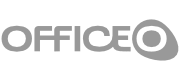 OFFICEO s.r.o. 
Floriánova 2461 
253 01 Hostivice IČ: 64942503 
DIČ: CZ64942503 ZákazníkFakturační adresaRozvojový fond Pardubice a.s. 
třída Míru 90 
53002 Pardubice - Zelené Předměstí 
IČ: 25291408 
DIČ: CZ25291408 
Zákaznické číslo: 5730892 Dodací adresapaní Michaela Táborská 
Rozvojový fond Pardubice a.s. 
třída Míru 90 
53002 Pardubice - Zelené Předměstí 
Zákaznické číslo: 5730892 PoložkyDoplňující informaceDatum vytvoření: 25. 1. 2023 
Datum požadovaného dodání: 26. 1. 2023Kat. čísloNázev položkyMnožstvíMj.DPHCena bez DPHCena s DPHCelkem bez DPHCelkem s DPH510.2496Plastové rozlišovače Q-Connect - A4, šedé, 24 x 29,7 cm, A-Z, sada 24 ks 1sada21%54,90 Kč66,43 Kč54,90 Kč66,43 Kč853.223Euroobaly na katalogy - A4, 165 mic, PVC, 10 ks 1bal21%479,00 Kč579,59 Kč479,00 Kč579,59 Kč980.751Gumičky - 100 mm, 500 g 1ks21%339,00 Kč410,19 Kč339,00 Kč410,19 Kč344.208Pákový pořadač Esselte Economy - A4, kartonový, šíře hřbetu 7,5 cm, tyrkysová 2ks21%89,00 Kč107,69 Kč178,00 Kč215,38 Kč590.941Lepicí páska Scotch Magic 900 se zásobníkem, 19 mm x 20 m 1ks21%135,00 Kč163,35 Kč135,00 Kč163,35 Kč853.060Připínáčky na korkové tabule - transparentní, 100 ks 1bal21%42,90 Kč51,91 Kč42,90 Kč51,91 Kč223.008Popisovač na flipchart Centropen 8560 - černý 1ks21%18,90 Kč22,87 Kč18,90 Kč22,87 Kč338.100Ořezávátko Kores Deposito se zásobníkem - dvojité, mix barev 1ks21%45,90 Kč55,54 Kč45,90 Kč55,54 Kč145.488Papírové rozlišovače Donau - 1/3 A4, 235x105 mm, mix barev, 100 ks 1bal21%106,00 Kč128,26 Kč106,00 Kč128,26 Kč510.8041Lepicí páska Q-Connect s odvíječem 1ks21%66,90 Kč80,95 Kč66,90 Kč80,95 Kč520.317Poznámkový blok A6, 50 listů,čtverečkovaný 1ks21%17,90 Kč21,66 Kč17,90 Kč21,66 Kč510.8105Plastové pravítko Q-Connect - 50 cm 1ks21%36,90 Kč44,65 Kč36,90 Kč44,65 Kč152.601Plastové rozlišovače Durable - A4, šedé, sada 1-12 4sada21%47,90 Kč57,96 Kč191,60 Kč231,84 Kč123.200Kancelářský papír OFFICEO Copy A4 - 80 g/m2, CIE 153, 500 listů 15bal21%104,30 Kč126,20 Kč1 564,50 Kč1 893,05 Kč851.410Lepicí tyčinka Kores - 15 g 1ks21%38,90 Kč47,07 Kč38,90 Kč47,07 Kč516.430Kuličkové pero Pilot Acroball Begreen - modrá 3ks21%68,90 Kč83,37 Kč206,70 Kč250,11 Kč848.478Poznámkový bloček -nelepená náplň do krabičky 2ks21%23,70 Kč28,68 Kč47,40 Kč57,35 Kč550.761Euroobaly U - A4, hladké, 80 mic, 100 ks 1bal21%106,25 Kč128,56 Kč106,25 Kč128,56 Kč246.100Uzavíratelná psací podložka - A4, s kapsami, černá 2ks21%138,00 Kč166,98 Kč276,00 Kč333,96 Kč495.522Smetana do kávy Meggle - 10x 10g 20bal15%14,50 Kč16,68 Kč290,00 Kč333,50 Kč477.796Pramenitá voda Rajec - neperlivá, 6x 1,5 l 1bal15%99,00 Kč113,85 Kč99,00 Kč113,85 Kč911.990Džus Pfanner - multivitamin, 1 l 4ks15%71,90 Kč82,69 Kč287,60 Kč330,74 Kč495.565Luční med ve sklenici, 500 g 1ks15%120,00 Kč138,00 Kč120,00 Kč138,00 Kč034.800Logistický příplatek 1ks21%25,00 Kč30,25 Kč25,00 Kč30,25 KčCelkem bez DPH4 774,25 Kč DPH954,80 Kč Celkem s DPH5 729,05 Kč